Государственное бюджетное нетиповое образовательное учреждение
Санкт-Петербургский городской центр детского технического творчества.МЕТОДИЧЕСКОЕ ОПИСАНИЕ КОМПЛЕКТА ПРОГРАММНО-МЕТОДИЧЕСКИХ МАТЕРИАЛОВК ДОПОЛНИТЕЛЬНОЙ ОБЩЕОБРАЗОВАТЕЛЬНОЙ ОБЩЕРАЗВИВАЮЩЕЙ ПРОГРАММЕ «СТУДИЯ МОДЕЛИРОВАНИЯ И КОНСТРУИРОВАНИЯ ОДЕЖДЫ «СИЛУЭТ»Авторский коллектив:Татищева Елена Владимировна,педагог дополнительного образования,Шаров Антон Валерьевич,методист,Логинова Нина Николаевна,методист,Давыдова Вера Юрьевна,старший методистОглавлениеВизитная карточка комплектаСанкт-Петербургский городской центр детского технического творчества представляет методическое описание комплекта программно-методических материалов к дополнительной общеобразовательной общеразвивающей программе «Студия моделирования и конструирования одежды «Силуэт», разработанный педагогом дополнительного образования Татищевой Е.В. и методистами Шаровым А.В., Логиновой Н.Н., Давыдовой В.Ю.Одежда, швейные изделия, предметы бытового назначения всегда и везде окружают человека, их постоянно меняющееся художественное оформление является результатом творческих усилий дизайнеров. Зарождаются новые тенденции в сфере моды, которые позволяют каждому человеку создать свой стиль и выглядеть привлекательно. Современная мода не только отображает настроение и ступень развития общества, но и активно влияет на характер людей, учит нас иначе воспринимать мир и по-новому взаимодействовать с окружающими. Соответственно, помимо собственно предметных умений любой успешный модельер или дизайнер должен обладать «инновационными умениями» — большим набором «жизненных» умений (критическим мышлением, креативностью и инновационностью, способностью к коммуникации и коллаборации и так далее).Дополнительная общеобразовательная общеразвивающая программа «Студия моделирования и конструирования одежды «Силуэт» в соответствии с актуальным и востребованным детьми содержанием открывает для своих воспитанников путь в мир модного дизайна и современных технологий изготовления одежды. В процессе обучения у учащихся одновременно формируются необходимые для работы Hard skills (предметные навыки) и Soft skills (гибкие навыки) - компетенции, позволяющие легко выстраивать коммуникации с другими людьми, эффективнее справляться с разными задачами и быстро обучаться новому, ставить цели, добиваться результатов и решать возникающие проблемы, что так важно для успешной деятельности в XXI веке.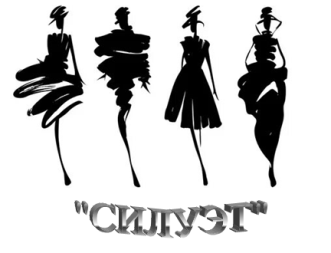 Цель программы – создание условий для освоения основ базовой грамотности и профессиональной ориентации через изучение основ конструирования и моделирования швейных изделий различного ассортимента; формирование системы компетенций, способствующих успешности в современном обществе.Основные задачи:Сформировать общее представление о профессиях, связанных с дизайном одежды, его теоретических основах, об основных закономерностях композиции костюма, стилях и направлениях развития моды.Обучить основам проектирования, конструирования и моделирования швейных изделий и технологии их изготовления, навыкам работы на швейном оборудовании.Развить навыки коммуникации: способность к эффективному общению, сотрудничеству, взаимной ответственности, максимально точному пониманию друг друга, умению представить свою точку зрения и выслушать других. Развить навыки межкультурной коммуникации – принятие и понимание других культур, традиций.Развить навыки критического мышления: умение анализировать, классифицировать, формулировать выводы, выдвигать и доказывать гипотезы.Сформировать человека и гражданина, интегрированного в современное ему общество и нацеленного на совершенствование этого общества.Целостность процесса обучения обеспечивается благодаря сформированному педагогом программно-методическому комплекту, который опирается на современные достижения науки, образовательную практику и реализует комплексный авторский подход к педагогическому процессу. Материалы комплекта позволяют учащимся в процессе обучения раскрыть творческие способности и помогают в выборе пути реализации в современном обществе как личности. Учащиеся получают необходимый социальный опыт, знания, формируют и развивают необходимые жизненные компетенции, осознают и раскрывают свои творческие возможности, овладевают навыками общения. Особая роль в содержании комплекта отводится использованию современных технологий: проектной и исследовательской деятельности, игровых технологий.В основу программно-методического комплекта (далее ПМК) к дополнительной общеобразовательной общеразвивающей программе «Студия моделирования и конструирования одежды «Силуэт» педагогом Татищевой Е.В. заложены следующие принципы:ПМК определяется моделью педагогической системы, реализуемой Еленой Владимировной;ПМК определяется целевой учебной программой действий и обеспечивает учащихся и педагога средствами обучения и воспитания;ПМК обеспечивает связи между целью и результатами обучения, включая методы контроля;ПМК отражает направления сотрудничества педагога с родителями и общественностью;ПМК является средством диссеминации опыта педагога в педагогическом сообществе, в том числе в Санкт-Петербургском государственном университете промышленных технологий и дизайна. Образовательный процесс предусматривает использование ПМК в трех основных направлениях возможной профессиональной самореализации детей:массовое производство (узкий специалист цеха, фабрики);индивидуальное предпринимательство (открытие своего дела);пошив для себя (хобби, возможность самовыражения).Каждое из этих направлений в учебном процессе сопровождается набором дидактических и методических материалов, соответствующих развитию определенных навыков.Педагогической находкой Татищевой Е.В., способствующей профессиональному самоопределению детей, является «Дневник творческих проектов», где фиксируется технологическая и справочная информация, собирают образцы выполненных изделий, собственные разработки детей (чертежи, элементы изделий, лекала и т.п.). Такая тетрадь-портфолио выполняет несколько функций: позволяет педагогу лучше понять ребенка, его интересы, склонности; служит подспорьем самому ребенку, ведь в такой тетради собрана информация, на основе которой он может самостоятельно выполнить ту или иную работу – от выкройки до готового изделия. В результате выпускники имеют универсальную инструкцию для создания различных швейных изделий.Основная значимость материалов состоит в том, что они позволяют лучше ориентироваться в разных дисциплинах и разбираться в потоках новой информации, в первую очередь, благодаря информации по развитию навыков и компетенций, позволяющих находить и использовать необходимые знания. К ним относятся разработки проектов, творческие задания, решения кейсов, «Дневник творческих проектов» и многое другое. Это означает, что, овладев «навыками XXI века», учащиеся смогут самостоятельно, вне привычных институций, заниматься собственным образованием и развитием, так как конкурентное преимущество получат те специалисты, которые не только владеют профессиональными навыками, но и обладают soft skills —креативным, и плановым, и другими видами мышления.Состав комплекта программно-методических материалов1. Дополнительная общеобразовательная общеразвивающая программа "Студия моделирования и конструирования одежды "Силуэт"2. Мониторинг оценивания образовательных достижений детей и оценочные материалыМониторинг оценивания (содержит описание приемов и средств мониторинга; графики, демонстрирующие динамику освоения программы; анализ данных мониторинга).Приложение 1 (содержит диагностические карты метапредметных результатов освоения ДООП, гистограммы изменения компетентности учащихся в течение учебного года).Приложение 2 (содержит анализ материалов диагностики предметных результатов освоения программы, диаграммы, образцы заданий контроля).3. Методические материалы к ДООП, дидактические материалы к занятиямХарактеристика методических и дидактических материалов:3.1.1 Характеристика методических и дидактических материалов (содержит описание блоков методических и дидактических материалов к ДООП, отсылки к конкретным папкам, содержащим описываемые материалы).Перечень УМК (содержит список материалов учебно-методического комплекса).Развитие метапредметных компетенций:Кейс «Профессиональный долг» (содержит описание кейса, описание проблемной ситуации, вопросы к ситуации);Кейс «Техника безопасности» (содержит описание кейса, описание проблемной ситуации, вопросы и задания к ситуации);Кейс «Требования к одежде» (содержит описание кейса, хода занятия, описание проблемных ситуаций, вопросы и задания к ситуациям; дополнительный учебный материал к кейсу);Педагогическая мастерская «Подушка» (содержит описание принципов построения занятия, описание последовательности этапов проведения занятия). Инструкции, памятки, технологические карты:ТБ шитье (содержит санитарно-гигиенические требования при шитье; технику безопасности при работе с тканью, нитками и фурнитурой; технику безопасности при работе с иглами, булавками, спицами, ножницами, электроприборами, работе на швейной машине);ТБ с инструментом (содержит инструкции по технике безопасности при работе с иглой, ножницами, утюгом, ручной и электрической швейной машиной);Проверка ТБ (содержит тест по проверке знаний техники безопасности);Устройство швейной машины (содержит схему устройства швейной машины с обозначением деталей и устройств);Проверка знаний (содержит проверочное задание – иллюстрацию, где от учащегося требуется правильное обозначение деталей и узлов швейной машины);Технологическая карта блузка (содержит иллюстрированную технологическую карту – этапы и последовательность операций по начальной обработке спинки блузки);Список инструкционных карт (содержит список инструкционных карт по изготовлению различных изделий).Конспекты занятий:Конспект «Снятие мерок» (содержит поэтапный план-конспект занятия «Снятие мерок» с пояснительной запиской);Конспект «Узел–Карман» (содержит поэтапный план-конспект занятия «Изготовление накладного кармана в плательно–блузочном ассортименте(ПБА)» с пояснительной запиской);Конспект «Я приглашаю в свой мир» (содержит поэтапный план-конспект дистанционного занятия «Я приглашаю Вас в свой мир» с пояснительной запиской). Методические разработки:Основы работы с шерстью, войлоком (содержит используемую на учебных занятиях методическую разработку «Основы художественной работы с непряденой шерстью и преподавания войлоковаляния детям». Составители: Булыгинская О.А., Зайцева И.А., Кондрашева Е.А.);Проект "Черное и белое" (содержит методическую разработку творческого проекта «Черное и белое, строчка и стежок», автор Татищева Е.В. Методическая разработка включает пояснительную записку, паспорт учебного проекта, план работы, пример плана-конспекта занятия);Разработка деловой игры (содержит методическую разработку занятия «Заседание художественно-технического совета» проводимого в форме деловой игры, автор Татищева Е.В. Методическая разработка включает пояснительную записку, описание игровой ситуации и особенностей исполняемых учащимися ролей профессиональных работников малого швейного производств; план игры, критерии оценки результатов работы учащихся);Дистанционный мастер-класс "Агро принт» (ссылка на видео материал мастер-класса Татищевой Е.В., представляющий собой инструкцию по работе в технике «Агро принт», размещенный на YouTube);Дистанционный мастер-класс "Новогодний кутюрье" (ссылка на видео материал мастер-класса Татищевой Е.В., представляющий собой инструкцию по изготовлению декоративного изделия, размещенный на YouTube).Презентации:Перечень презентаций к занятиям (перечень, включающий названия 33 авторских презентаций к занятиям);История моды (содержит авторскую иллюстрированную презентацию – учебный материал по истории моды);История создания швейной машины (содержит иллюстрированную презентацию – учебный материал по истории создания швейной машины);Стиль классицизм (содержит авторскую иллюстрированную презентацию – учебный материал раскрывающий историю и особенности стиля «Классицизм»);Стиль рококо (содержит авторскую иллюстрированную презентацию – учебный материал раскрывающий историю и особенности стиля «Рококо»). Дневник творческих проектов (содержит иллюстрированное описание своеобразного портфолио учащегося «Дневник творческих проектов». В дневнике собраны ключевые инструкции, технологические карты; наработки, эскизы и проекты, выполненные учащимся; фотографии готовых работ учащегося, дипломы и грамоты).Развивающее обучение (папка содержит материал к учебным занятиям: викторины, деловые и познавательные игры, цифровые плакаты, демонстрирующие ключевые профессии швейного дела, кроссворды, ребусы).Раздаточный материал (папка содержит: перечень раздаточного материала для учащихся, список технологических карт; образцы раздаточного материала – «Терминология машинных работ», «Характеристика ручных строчек и терминология ручных работ»; «Виды накладных карманов», «Виды планок в блузке-рубашке»; «Чертеж блузки-рубашки», «Чертеж брюк»).Наглядные пособия (папка содержит: файл с иллюстрированным материалом «Наглядные средства обучения», дающем представления об основных наглядных пособиях - плакатах, применяемых на занятиях; фото – образец применения одного из манекенов с подборкой демонстрационных элементов одежды).Электронные образовательные ресурсы (папка содержит список тематических интернет ресурсов, используемых в подготовке и проведении учебных занятий; перечень ссылок на видеоматериал к занятиям, размещенный на YouTube; размещенный на YouTube видеоматериал по технике безопасности; материал, характеризующий использование интерактивных возможностей обучения ресурса LearningApps на учебных занятиях; учебный материал в формате презентаций – «Мир профессий», «Материаловедение», «История ножниц»).4. Информационно-аналитические материалы результатов учета мнения обучающихся и целевого запроса родителей на создание программ, соответствующих тенденциям социальных и экономических измененийУдовлетворенность родителей (содержит образец анкеты для родителей, содержащей вопросы о мотивах выбора учебного учреждения и детского объединения, ожиданиях от обучения по программе студии «Силуэт», удовлетворённости обучением, оценке оптимальности учебной нагрузки учащихся. Приведены графики и диаграммы результатов анкетирования, сопровождающиеся кратким анализом полученных результатов).Удовлетворенность обучающихся (содержит образец анкеты для учащихся, содержащей вопросы общей оценки детского объединения, личностной оценки различны форм проведения занятий, формы оценки результатов занятий, удовлетворенности своими успехами, оценки значимости материала занятий. Приведены графики и диаграммы результатов анкетирования и краткий анализ результатов анкетирования).5. Сведения и материалы, отражающие участие, признание и оценку родителей/законных представителей реализации ДООПОтзывы (папка содержит файлы с отзывами родителей учащихся относительно обучения в детском объединении).План занятия для родителей (содержит развернутый план открытого занятия для родителей с иллюстрированным приложением).План работы с родителями детского объединения (содержит помесячный годовой план работы педагога с родителями учащихся детского объединения).Мониторинг (анкетирование) обучающихся детского объединения (содержит образцы анкеты для вновь поступивших в детское объединение учащихся и анкеты, заполняемой учащимся в конце учебного года. Анкеты выявляют мотивы поступления и обучения, оценку детьми плюсов и минусов учебного процесса, оценку продуктивности обучения и т.д. Приводятся диаграммы результатов анкетирования с описанием полученных результатов).Итоги опроса родителей (законных представителей) учащихся, получающих образовательные услуги (содержит аналитическую справку по итогам анкетирования родителей учащихся).Аналитическая справка (снабжена диаграммами, кратким описанием полученных результатов).6. Сведения и материалы, подтверждающие общественно-профессиональное признание результатов реализации ДООПБлагодарность от родителей (содержит коллективную благодарность за подписью родителей учащихся детского объединения).Диплом конкурса "Сердце отдаю детям" (грамота Татищевой Е.В. за 2 место в конкурсе педагогического мастерства «Сердце отдаю детям»).Рецензия на ДООП (содержит положительную рецензию на ДООП «Студия моделирования и конструирования одежды «Силуэт» за подписью д.п.н., профессора каф. «Основного и среднего общего образования» СПб АППО В.Н. Давыдова).7. Проектные и игровые технологии организации образовательной деятельности учащихся (в том числе внеаудиторные)Характеристика проектных и игровых технологий (содержит общее описание применяемых проектных и игровых технологий в рамках учебных занятий, а также отсылки к конкретным развернутым примерам находящихся в иных папках материалов конкурсанта).Проектная деятельность (папка содержит материал с описанием проектной деятельности учащихся детского объединения «Силуэт», подпапки с образцами реализуемых учащимися проектов – «История одежды», «Создание коллекции одежды «Квазар», Создание коллекции одежды «Фейерверк», «Прихватка для кухни», «Туманный Петербург»).Игровые материалы (папка содержит документы: «Викторина «История одежды»»; «Игры для реализации здоровьесберегающих технологий и воспитательного процесса»; кроссворды - «Материаловедение», «Инструменты», «Рукоделие»; поэтапное описание игры «Юный модельер»; различные развивающие ребусы).8. Методические материалы по освоению программы в рамках индивидуальных образовательных маршрутовИндивидуальный образовательный маршрут (содержит описание алгоритма создания индивидуального образовательного маршрута).Алгоритм создания ИОМ (содержит индивидуальный план работы с учащейся Валеевой Анастасией, в частности дана характеристика учащегося, описаны основные этапы работы педагога с учащимся, представлен помесячный годовой план работы с учащимся).9. Образовательные мероприятия, в которых приняли участие учащиеся в процессе освоения программы и которые предоставляют возможность максимальной реализации творческого потенциала учащихсяДипломы обучающихся объединения (содержит отсканированные дипломы учащихся).Сценарий праздника для воспитанников 1-го года обучения «Наша дружная семья!» (содержит полный сценарий праздника «Наша дружная семья», в рамках которого была представлена специально созданная для праздника учащимися детского объединения «Силуэт», коллекция «Игры с цветом и тканями», стр. 6 документа).Участие обучающихся детского объединения «Силуэт» в мероприятиях (содержит перечень достижений детей – победы в конкурсах и выставках районного, городского и всероссийского уровней; приведены отсканированные дипломы детей).Участие обучающихся детского объединения «Силуэт» в социальных и иных акциях (содержит иллюстрированное описание участия детей в акциях «Чистый двор», «Субботники», «День победы», «Письма победы», «Белый цветок»; описано участие детского объединения в конкурсах, выставках, мероприятиях СПбГЦДТТ). Всероссийский творческий конкурс "К далеким звездам", номинация "Декоративно-прикладное творчество" - 1 место (ссылка на сайт СПбГЦДТТ ВКонтакте, где приведен протокол итогов конкурса и обозначены победители).Участие в городском конкурсе творческих объединений дизайна одежды "Первое Дефиле" (ссылка на сайт СПбГЦДТТ ВКонтакте, где обозначены победители, представлены фотографии с конкурса).Дидактические и методические материалыВ процессе реализации образовательной программы "Студия моделирования и конструирования одежды "Силуэт" (http://www.center-tvorchestva.ru/images/stories/cdtt/metod-kabinet/siluet/1-program.pdf) особое внимание уделяется проблеме активизации учебно-познавательной деятельности учащихся. Программа имеет свою специфику, которая отражается в выборе методов обучения, направленных как на развитие технических компетенций (hard skills), так и универсальных социально-психологических качеств, не зависящих от профессионального самоопределения, но непосредственно влияющих на успешность человека в жизни (soft skills). Решению задач обновления и модернизации учебного процесса, привития учащимся навыков XXI века способствует постоянная разработка и применение нового дидактико-методического обеспечения программы, что позволяет достигать высокого качества обучения, развития и воспитания детей. Концептуальная рамка компетенций помимо обязательной базовой грамотности детей содержит владение компетенциями soft skills, определенными позитивными качествами характера, что обусловливает содержательное наполнение дидактических и методических материалов Татищевой Е.В.Владение учащихся программы «Студия моделирования и конструирования одежды «Силуэт» «навыками XXI века» заключается в том, что полученные навыки дают возможность лучше ориентироваться в разных дисциплинах и разбираться в потоках новой информации - в первую очередь, благодаря развитию навыков и компетенций, позволяющих находить и использовать необходимые знания. Для учащихся очень важны технические компетенции: знание математики (точнее, геометрии), способность разбираться в материалах, их свойствах и качестве, умение читать чертежи и представлять чертеж в готовом виде. В то же время при конструировании и моделировании одежды от исполнителя кроме конкретных знаний требуется ряд особых качеств. С одной стороны, учащийся должен обладать выраженными творческими способностями, а с другой – дотошностью и дисциплинированностью. Кроме того, при выполнении профессиональных обязанностей в дальнейшем очень пригодятся такие личностные качества, как чувство стиля, скрупулезность, терпеливость ответственность, коммуникабельность, стрессоустойчивость, яркое воображение, креативность, усидчивость, аккуратность. Это означает, что, овладев «навыками XXI века», выпускники могут самостоятельно, вне привычных институций, заниматься собственным образованием и развитием.Универсальные социально-психологические качества, формируемые педагогом на занятиях, включают компетентность взаимодействия с другими: коммуникативные навыки, организованность, способность разрешать конфликты, умение убеждать, работать в команде, адаптироваться к сложившейся ситуации. Эти качества могут быть как органически присущи учащимся, так и развиваться с опытом. К ним также относится компетентность мышления - критическое мышление, умение решать проблемы, рассуждать, анализировать, обобщать информацию, усваивать основы исследовательских навыков, креативность. Вырабатывается компетентность взаимодействия с собой – самоконтроль, саморегуляция и самоорганизация, то есть умение учащегося самостоятельно и рационально организовывать и поэтапно выполнять свою учебную деятельность, корректировать свои действия, сознательно применять накопленные знания, компетенции и опыт. Все эти качества вырабатываются через участие в деловых играх, экскурсиях, викторинах, выполнении творческих заданий, проектов, в презентациях творческого продукта и иных формах деятельности. Для более полного удовлетворения духовных и познавательных потребностей учащихся педагогом Татищевой Е.В. создан и постоянно пополняется комплект методических и дидактических материалов. Основными направлениями деятельности в этой области являются:- разработка методических материалов, способствующих формированию учебно-познавательных умений учащихся; - разработка комплекса эффективных дидактических материалов для организации их активной познавательной деятельности. Методические материалы педагога Татищевой Е.В. раскрывают формы, средства, методы обучения, элементы педагогических технологий или сами технологии обучения и воспитания применительно к конкретной теме занятия, преподаванию курса в целом. Методические материалы (методическая продукция) - одна из форм выражения результата методической деятельности педагога, способ выражения и распространения методических знаний. Основной методической разработкой педагога Татищевой Е.В. является общеобразовательная программа "Студия моделирования и конструирования одежды "Силуэт". Дополнительная программа является документом, представляющим содержательно-организационную модель деятельности, определяющим цель, порядок взаимодействия всех участников, содержание, результаты деятельности, а также порядок ее реализации.Формы проведения занятий отличаются многообразием: практические и лабораторные работы, теоретические семинары, психологические тренинги для подготовки к дефиле, выставкам и конкурсам, виртуальные экскурсии, мастер-классы, представление творческих проектов. Все они помимо развития практических знаний работают на формирование коммуникативных навыков, лидерских качеств, умений планировать работу, принимать решения, критически оценивать результаты своей деятельности, на проявление активной жизненной позиции, творческого подхода к делу. Предложенные методики и технологии согласуются, перекликаются и дополняют друг друга. Все они лежат в пространстве, поддерживающем когнитивное развитие учеников, и наполняют его конкретным содержанием. Педагогическая практика Елены Владимировны показала, что они могут быть успешно реализованы не только в учебном процессе дополнительного образования, но и при создании модулей в школьных программах по «Технологии» для 5 – 7 классов общеобразовательной школы, а также в образовательном процессе при сетевом взаимодействии учреждения со школами. Таким примером может служить модуль «Дизайн и технология изготовления швейных изделий», разработанная Татищевой Е.В. в рамках реализации сетевой программы учебного предмета «Технология» «Человек и техносфера». Материалы по проведению занятий представлены в папках «Конспекты занятий» и «Методические разработки» (п.3.4 и п.3.5).Так, в конспектах занятий описаны процессы выполнения проектов, которые состоят из исследовательской, конструкторской, технологической частей, презентации и защиты проекта. Общими задачами в работах являются:ознакомление учащихся с последовательностью выполнения основных этапов творческого проекта – от замысла до реализации;повышение уровня знаний учащихся;овладение новыми навыками, новой информацией;получение навыков планирования своей работы; развитие метапредметных и личностных компетенций.Решению воспитательных задач, поставленных в программе, способствует работа с родителями, участие в выездных и командных мероприятиях, конкурсах и конференциях, контакты с общественными организациями, вузами и техникумами Санкт-Петербурга, где учащиеся знакомятся с профессиями, связанными с работой в легкой промышленности, дизайном, миром моды. Более подробно с материалами на эту тему можно в папках «Методические разработки» и «Презентации» (п.3.5 и п.3.6). Презентации, касающиеся истории моды, помогают учащимся познакомиться с фактическим материалом, вызывают интерес к истории, создают необходимый эмоциональный настрой. Они служит иллюстрацией к излагаемому педагогом материалу, что позволяет учащимся наглядно представить историческую ретроспективу развития моды с учетом региональных и национальных традиций и школ моделирования. Затрагиваются такие вопросы, как влияние на «официальную» моду стихийной уличной моды и разнообразных субкультур, связь творений современных дизайнеров с историческим и национальным костюмом, с появлением новых материалов и технологий. Мода современности рассматривается с учетом национальных и региональных традиций, дается материал о знаменитых домах моды, кутюрье и дизайнерах. Процесс достижения поставленных целей и задач программы осуществляется в тесном сотрудничестве учащихся и педагога. При этом реализуются различные методы проведения целостного педагогического процесса. На различных его этапах ведущими выступают разнообразные педагогические технологии. Методические особенности реализации программы предполагают сочетание возможностей развития индивидуальных творческих способностей и формирования умений взаимодействовать в коллективе, работать в группе. Используются поисково-исследовательские, информационно-коммуникационные и игровые педагогические технологии, методы проектного и проблемного обучения, которые нашли свое воплощение в методических материалах педагога.Разработанные педагогом методические подборки по развитию метапредметных компетенций представлены в виде кейсов в папке «Развитие метапредметных компетенций» (п.3.2). При выполнении кейсов «Техника безопасности», «Профессиональный долг», «Требования, предъявляемые к одежде», «Изготовление декоративной подушки» на занятиях помимо решения конкретных тематических вопросов идет обсуждение актуальных жизненных проблем, совместный поиск выхода из достаточно сложных ситуаций. При этом у учащихся вырабатывается ряд жизненно необходимых качеств: видеть проблемы, выдвигать гипотезы, задавать вопросы, выделять главное и формулировать его в виде тезисов, «считывать» информацию с визуального объекта (иллюстрации) и так далее. Электронные образовательные ресурсы для программы включают презентации, способствующие активизации познавательной деятельности обучаемых (материалы папки «Презентации» (п.3.6)), а также интернет сайты, обеспечивающие образовательный процесс. Подробно эти материалы представлены в папке «Электронные образовательные ресурсы» (п.3.11). Обучающие игры, игры-задания на основе платформы LearningApps, обучающие презентации и видеоматериалы реализуют принцип наглядности и прочности усвоения учебного материала: чем интереснее материал, тем лучше он запоминается. Игры используются и в учебной аудитории, и на выездах, а также при подготовке к выставкам и показам. Эти материалы представлены в папке «Развивающее обучение» (п.3.8). В данной папке приводится набор разнообразных викторин, загадок, кроссвордов, ребусов, деловых игр, сценарии познавательных игр, показа моделей.Дидактические материалы, разработанные педагогом, служат средством управления процессом обучения; направляют самостоятельную работу учащихся, учитывая их индивидуальный стиль работы; являются самостоятельным источником учебной информации. Они обеспечивают адекватное отражение действительности, своеобразную наглядность обучения; дополняют объяснения педагога; возбуждают эмоции и вызывают интерес детей; создают возможности для возникновения проблемных ситуаций; разнообразят процесс обучения; помогают в осуществлении контроля и самоконтроля.Дидактические средства реализации программы «Студия моделирования и конструирования одежды «Силуэт» представлены следующими блоками:Раздаточный материал, который позволяет повысить эффективность усвоения материала программы. Этот вид дидактических материалов представлен памятками, инструкциями, таблицами, наглядными пособиями. Познакомиться с этими материалами можно в папках «Раздаточный материал» и «Наглядные пособия» (п.3.9 и п.3.10).Обязательными в реализации программы является формирование и развитие технических компетенций (hard skills) то есть конкретных технологических знаний, умений и навыков, востребованных только в данной сфере. Речь идет о формировании знаний, умений и навыков работы по конструированию и технологии изготовления швейных изделий, работе с различными швейными инструментами, технологиями и материалами.Учащиеся в течение всего времени обучения работают со специальным оборудованием, поэтому на занятиях по всем темам программы проводится инструктаж по технике безопасности при работе со швейными машинами, утюгами, различными инструментами и материалами. Для каждого этапа занятия педагогом разработан дидактический материал в виде инструкций, технологических карт. Примеры используемых на занятиях инструкций, технологических карт, чертежей, схем представлены в папке «Инструкции, памятки, технологические карты» (п.3.3). Особое внимание педагог уделяет соблюдению техники безопасности (Правила техники безопасности при выполнении ручных работ (шитьё, вышивка, вязание); инструкции по технике безопасности при работе с иглой, с ножницами, с утюгом, на ручной швейной машине, на электрической швейной машине и другие инструкции).На протяжении трех лет обучения учащиеся ведут «Дневник творческих проектов» (http://www.center-tvorchestva.ru/images/stories/cdtt/metod-kabinet/siluet/3-6-portfolio.pdf), куда собираются распечатки, содержащие теоретический материал, раздаваемый педагогом, образцы поузловой обработки деталей швейных изделий различного ассортимента, эскизы моделей и другие материалы (Рис.1). После окончания обучения содержание может использоваться учащимся как источник справочных материалов для создания швейных изделий, предметов интерьера в быту, так и для дальнейшего профессионального обучения. Подробнее познакомиться с этими материалами можно в папке «Дневник творческих проектов».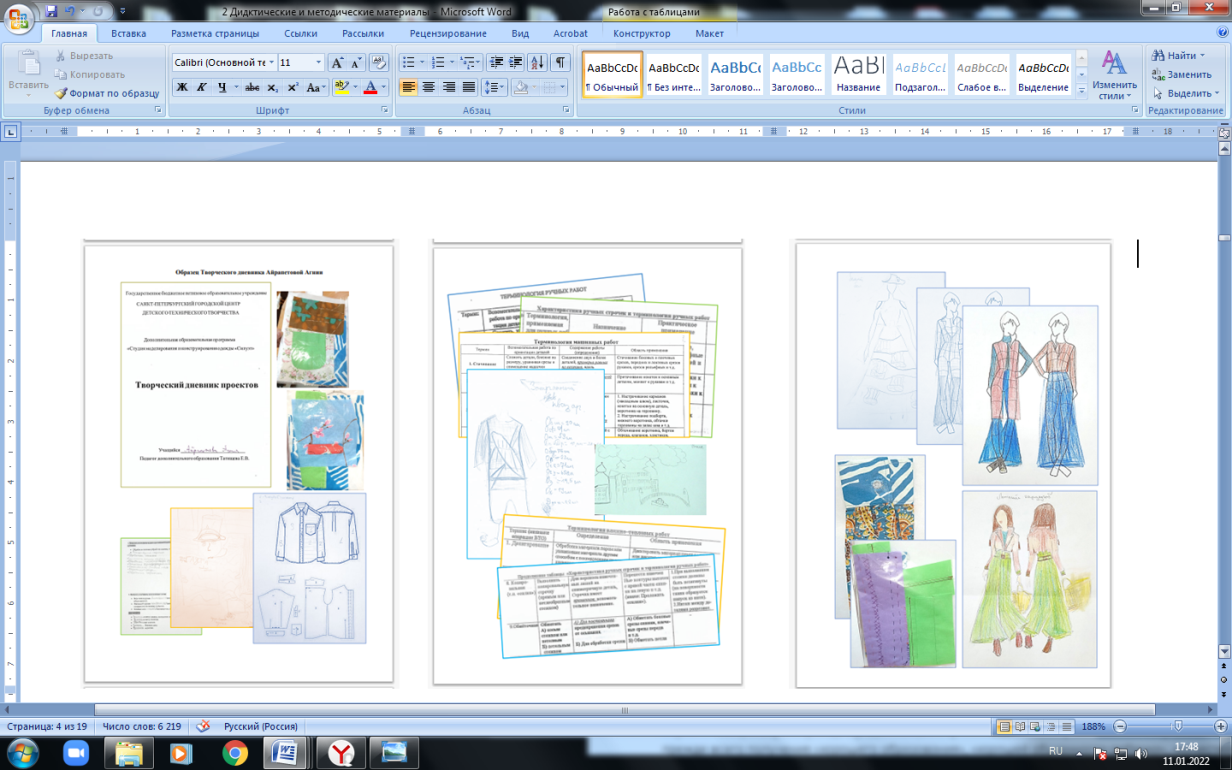 Рис.1. Фрагменты «Дневника творческих проектов».Использование всего комплекса методических и дидактических средств, способствует развитию, как технических компетенций, так и универсальных социально-психологических качеств, которые востребованы в XXI веке.Оценочные материалыВ дополнительном образовании диагностический процесс имеет свою специфику: он предполагает не только констатацию конечного результата обучения, но и постоянное сопровождение образовательного процесса, что является эффективным педагогическим средством активизации деятельности, как учащихся, так и педагога, понимания детьми критериев и оснований оценки. Педагог разрабатывает свой пакет диагностических методик, в котором отражаются формы, методы и виды диагностического инструментария по выявлению достижений обучающихся в детском объединении на каждый год обучения, что позволяет педагогу совершенствовать технологии обучения и воспитания. Положительная динамика освоения обучающимися общеобразовательной программы является одним из важнейших показателей высокой результативности деятельности педагога Татищевой Е.В.. Проследить динамику помогают различные диагностические исследования, которые системно проводит педагог дополнительного образования. В силу особенностей образовательного процесса для программы разработан свой пакет диагностических методик, отражающих ее цели и задачи. Анализ результатов диагностики позволяет подобрать эффективные способы организации детского коллектива, определить перспективу развития образовательного процесса. Результат образовательной деятельности Татищева Е.В. рассматривает с точки зрения решения образовательных задач: обучающих, развивающих, воспитательных, сформулированных в дополнительной общеобразовательной программе.Общая модель диагностической системы педагога включает в себя определение:прогнозируемых результатов исходя из цели и задач программы;индикаторов достижения тех или иных результатов;измерительных инструментов для осуществления диагностики результативности (критерии, показатели);способов и методов отслеживания и оценки результатов (методики педагогической диагностики);критериев оценивания полученных результатов.Оценочные материалы по диагностике освоения учащимися общеобразовательной программы включают направления:диагностирование уровня личностного развития (метапредметных и личностных результатов), главной задачей является оценка влияния занятости выбранным видом деятельности на их личностное развитие с учетом индивидуальных особенностей детей;диагностирование уровня предметных результатов, где главной задачей является оценка реального объема и качества знаний, умений и навыков;учет достижений учащихся по результатам их учебной деятельности.Уровень сформированности личностных результатов учащихся педагог определяет как систему ценностных отношений к себе, обучению, другим участникам образовательного процесса, самому образовательному процессу и его результатам.Среди личностных качеств выделяются:самореализация: способность хорошо ориентироваться в предлагаемых видах деятельности; способность к самостоятельной работе, способность получать удовлетворение от своих достижений в объединении, способность проявлять творческий подход в работе, стремиться к самореализации, саморазвитию, получению новых знаний, умений;социализация: способность к взаимодействию с другими членами коллектива, определению и выполнению своей части коллективной работы или роли организатора, умения проводить объективный анализ результатов своей деятельности в группе, коллективе;самоорганизация и саморазвитие: способность управлять своим временем, выстраивать и реализовывать траекторию саморазвития на основе принципов образования в течение всей жизни, определять и реализовывать приоритеты собственной деятельности и способы ее совершенствования на основе самооценки.Метапредметные результаты учащихся формируются в организации своей деятельности, умении планировать и оценивать свою деятельность, применять полученную информацию на практике и переносить во внеучебную жизненную деятельность.Среди компетенций, которые формируются в процессе освоения ДООП «Студия моделирования и конструирования одежды «Силуэт», наиболее актуальны следующие: коммуникативность: способность соблюдать культуру взаимоотношений в общении с другими людьми; инициировать коммуникацию; выбирать и использовать различные средства вербальной и невербальной коммуникации для достижения цели; владеть различными стилями речи; минимизировать конфликтные ситуации;кооперация: способность принимать общие цели деятельности; активно взаимодействовать с группой, вносить свой вклад в ее работу; выполнять взятые на себя обязательства; проявлять самостоятельность и инициативность;командная работа (умение работать в команде): способность осуществлять социальное взаимодействие и реализовать свою роль в команде способность организовать и руководить работой команды, вырабатывая командную стратегию для достижения поставленной цели;креативность: способность выдвигать идеи; использовать и комбинировать разнообразные источники информации и идеи; создавать интересные, новые или полезные продукты;критическое мышление: способность интерпретировать различную информацию и утверждения; отбирать аргументы; анализировать и оценивать точки зрения; объяснять причинно-следственные связи; проявлять активный интерес (любознательность), создавать и развивать идеи;когнитивность: способность совершать логические операции, перерабатывать информацию, используя различные методы теоретического исследования, такие как сопоставление, обобщение, сравнение, синтез, моделирование, прогнозирование и другие, умение устанавливать причинно-следственные связи; строить логические цепи рассуждений и т.д.Главными формами педагогической диагностики по программе являются индивидуальная беседа, опрос, наблюдение, тестирование, анкетирование, зачеты, контрольные задания, результаты участия в конкурсах разного уровня.Все задания соответствуют программному материалу, адаптированы к возрастным особенностям учащихся, предусматривают различные критерии оценки (баллы, бонусная система, зачет/незачет) и позволяют определить уровень знаний и умений обучающегося каждого года обучения.В результате диагностики выявляется метапредметный уровень освоения программы, а также оцениваются вполне конкретные предметные знания и умения, необходимые для дальнейшего процесса обучения. Кроме того, ведется учет личностных достижений учащихся, тех изменений, которые произошли в ребенке по отношению к нему самому, начиная от первого момента взаимодействия с педагогом и до определенных этапов собственного роста. Личностные достижения учащихся рассматриваются в контексте дополнительной общеобразовательной общеразвивающей программы как результат развития социально значимых качеств ребенка в целом: познавательной сферы, эмоций, мотивов, самореализации, самоконтроля, самоорганизации, физического и психического здоровья, а учебные достижения – как часть личностных достижений учащихся.Критерии освоения программы определяются достижением целей и задач, заложенных в программе, и содержат совокупность признаков, на основании которых педагог дает оценку искомых показателей (явлений, качеств) и устанавливает степень соответствия реальных знаний, умений, навыков ребенка тем требованиям, которые заданы программой.Предметные результаты достигаются учащимися в процессе изучения моделирования и конструирования одежды и выражаются в уровне усвоении изучаемого предмета (знания, умения и навыки, опыт решения проблем, опыт творческой деятельности).Основными формами представления результатов диагностики освоения программы являются разработанные педагогом предметные диагностические карты, где результаты оформляются в виде протоколов испытаний, и диагностические карты уровня метапредметных результатов (п.2) при оценке качества освоения общеобразовательной программы.Метапредметные образовательные результаты – результаты, освоенные обучающимися при изучении учебных предметов обобщенные (надпредметные) способы деятельности, используемые ими в образовательном процессе и повседневной жизни. В реализации компетентностного подхода мониторинг образовательных достижений учащихся представляет самую уязвимую часть организации образовательного процесса. Если диагностика знаний, умений и навыков для педагога не составляет большой трудности, то оценка сформированных компетенций, представляющих интегрированный результат развития не только ЗУНов, но и деятельностных, и личностных качеств, представляет наибольшую трудность. Главным моментом в мониторинге является диагностика динамики изменений, происходящих с учащимися во время обучения. Для диагностики педагог выбирает наиболее показательные с его точки зрения компетенции и составляет диагностическую карту, где показывает градацию признаков, по которым он оценивает изменение компетенций учащегося в процессе обучения. В связи с тем, что данный вопрос в педагогическом сообществе в настоящее время находится в процессе разработки, признаки по уровню проявления педагогом подбираются на основе существующих определений компетенций и своего опыта.Для педагогической диагностики метапредметных и личностных результатов образовательного процесса выбран рад компетенций, внесенных в диагностическую карту (Мониторинг оценивания, Приложение 1) (п.2.1, п.2.2) для ведения сводных педагогических наблюдений по диагностике результативности освоения дополнительной общеобразовательной общеразвивающей программы (ДООП) обучающимися детского объединения «Студия моделирования и конструирования одежды «Силуэт».Алгоритм диагностики образовательного процесса ДООП «Студия моделирования и конструирования одежды «Силуэт» и критерии, по которым определяются метапредметные результаты и личностные изменения ребенка в течение учебного года, приводятся в материалах мониторинг оценивания (п.2.1). Там же даны таблицы по итогам наблюдений, условно называемых прогностическим (исходным), текущим и итоговым срезами, за 3 года обучения.Заполнение таблиц производится с использованием сочетания следующих показателей: - бесед с родителями обучающихся;- включенного систематического педагогического наблюдения на теоретических и практических занятиях, в проектной деятельности, при участии в мероприятиях и конкурсах, которое позволяет выявить динамику процессов, значительно повысить достоверность экстраполяции их развития.В таблицах и гистограммах демонстрируются наиболее показательные тенденции изменений творческого, предметного и личностного потенциала учащихся.Оценка успешности учащихся проводится по суммарному и среднему баллам, которые являются индикаторами состояния дел в творческом коллективе. Анализ результатов производится поэтапно, по мере прохождения определенного срока обучения, с одновременной корректировкой образовательного процесса и привлечением семьи в случае необходимости.Мониторинг изменения показателей за три учебных года показывает, что у детей наиболее ярко выражена способность к командной работе, а также стремление к кооперации и критическое мышление, что объясняется активным использованием в учебном процессе групповой, коллективной проектной и игровой технологий. Прослеживается также заметное развитие личностных качеств учащихся, чего следовало ожидать при интенсивных занятиях делом, которое действительно интересует ребенка (Рис.2).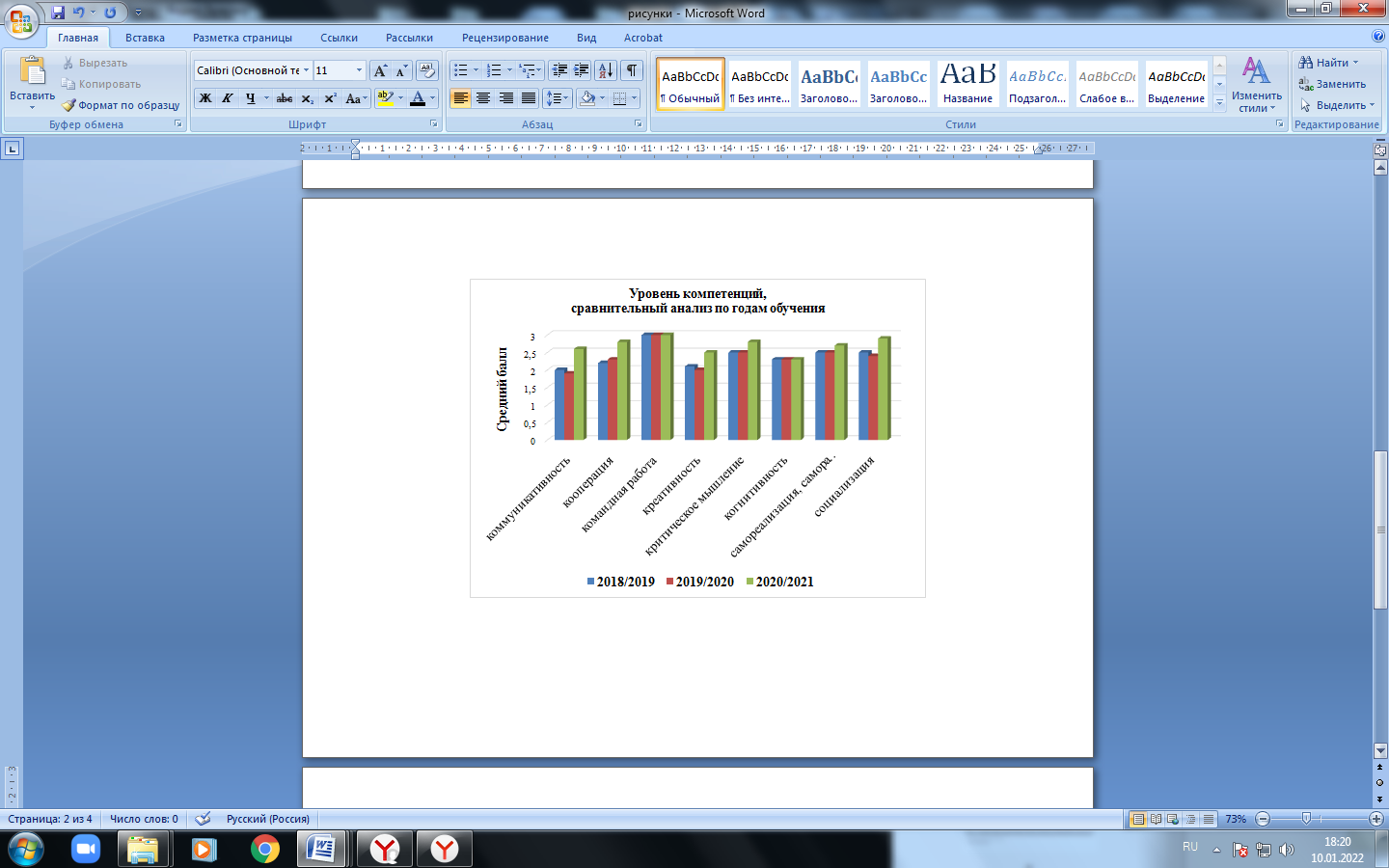 Рис. 2. Динамика личностного развития (изменения личностных и метапредметных результатов) учащихся при обучении по дополнительной программе "Студия моделирования и конструирования одежды "Силуэт".В начале обучения более слабо развиты креативность и когнитивность мышления, которые имеют явную тенденцию к возрастанию благодаря работе по выполнению индивидуальных заданий.В результате активной работы наблюдается также заметный рост самореализации, самоорганизации и саморазвития детей. Большую работу приходится выполнять педагогу для налаживания коммуникативности учащихся. В результате образовательной деятельности к концу обучения возрастают практически все показатели. При этом наглядно видно, что первые два года имеют схожую динамику изменения уровня прироста компетенций, а на третьем году обучения происходит заметный прирост по всем показателям.Полученные результаты используются педагогом для соответствующей корректировки воспитательной работы с детьми. Например, сделан вывод, что требуется уделять постоянное внимание, особенно в начале учебного года, развитию социальных навыков учащихся, коммуникативным умениям и включенности ребят в общее дело, применяя методы стимулирования (поощрение, похвала), привлекая детей к участию в делах учреждения, города и т.д. (папка «Образовательные мероприятия», п.9). В результате воспитательной работы, проводимой в течение трех лет, показатели по межличностному взаимодействию поднялись выше среднего уровня.Достижения учащегося, выражающие изменения личностных качеств под влиянием занятий в данном творческом объединении, также анализируются персонально. Для отслеживания проблем в обучении педагог строит индивидуальные гистограммы уровня проявления компетенций для отдельных детей. На основании проводимых наблюдений прогнозируется и выстраивается индивидуальный путь движения учащихся. Индивидуальный маршрут детей совпадает с общей групповой тенденцией, но каждый из них имеет свои нюансы, основывающийся на результатах мониторинга, которые отражаются в таблицах наблюдений.Постоянное отслеживание динамики результативности освоения дополнительной общеразвивающей программы способствует тому, что каждый ребенок в коллективе чувствует себя востребованной личностью, ощущает комфорт от своего пребывания в нем, получает поддержку от педагога и своих товарищей.Для отслеживания предметных результатов освоения программы ежегодно проводятся три этапа контроля: вводный, промежуточный и итоговый, когда в каждой группе учащимися в обязательном порядке выполняются срезовые проверочные задания по теоретической и практической частям ДООП. Для фиксации результатов контроля разработаны специальные бланки и критерии оценки (Мониторинг оценивания, Приложение 2) (п.2.1, п.2.3).На базе материалов образовательной программы подбираются соответствующие задания по теории и практике, позволяющие определить общий уровень освоения программы ребенком, оформляются в соответствии с общими требованиями. Определены:форма контроля (контрольная работа, схема, игра, анкета, проектная работа, реферат, кроссворд, викторина и т.д.);критерии оценки каждого задания (по количеству правильных ответов, по времени выполнения, по качеству моделей и т.д.);баллы за каждое задание.Результаты контроля заносятся в протоколы контроля и отражают уровень знаний и умений обучающихся по трем годовым срезам.Текущий контроль заключается в оценке качества выполненной ребенком работы за учебное занятие, результат участия ребенка в обсуждениях, ответов на проверочные вопросы и т.д. Этот вид контроля носит неформализованный характер и нацелен на планирование педагогом особенностей последующего занятия, особенностей работы с тем или иным ребенком.Входной контроль на первом году обучения направлен на выявление базового уровня понимания предмета программы, вопросы здесь рассчитаны на человека в общих чертах знакомого с предметом. На втором и третьем году обучения входной контроль включает оценку того насколько ребенок сохранил в памяти усвоенный материал предшествующего года обучения. Как правило, результаты входного контроля оказываются относительно невысокими, ребенок либо еще не знает, либо за период летних каникул подзабыл материал. Но, во всех случаях контроль позволяет педагогу спроектировать особенности проведения первых занятий текущего учебного года.Промежуточный контроль построен на оценке освоенного с начала учебного года материала, от каждого ребенка требуется продемонстрировать знания и умения. Это уже довольно объемный материал, требующий от ребенка определенной отдачи. Несмотря на то, что все дети разные и у всех разные мотивы обучения, разная склонность к обучению, в рамках мероприятий промежуточного контроля обычно наблюдается положительная динамика.Итоговый контроль также предполагает контрольные задания, практическая часть которых может заключаться в оценке достаточно длительной проектной работы или результатов участия детей в конкурсах (с выполненными изделиями).В отношении работы с одаренными детьми мероприятия контроля включают также оценку их уровня овладения практическими навыками и связанными с ними знаниями, однако оценка включает их индивидуальную работу по несколько усложненному индивидуальному плану.Число детей, набравших низкий балл, обычно снижается к итоговому контролю. В центре программы второго года обучения также лежат практические технологии. К концу второго года дети выбирают предпочтительный для себя «уровень мастерства». Не всем нравится углубление в технологию, кому-то нравится просто делать красивые вещи, кто-то наоборот желает постичь искусство изготовления швейных изделий в более совершенном виде. Как показывает практика на третьем году обучения базовый уровень знаний умений и навыков во многих случаях выравнивается (Рис. 3).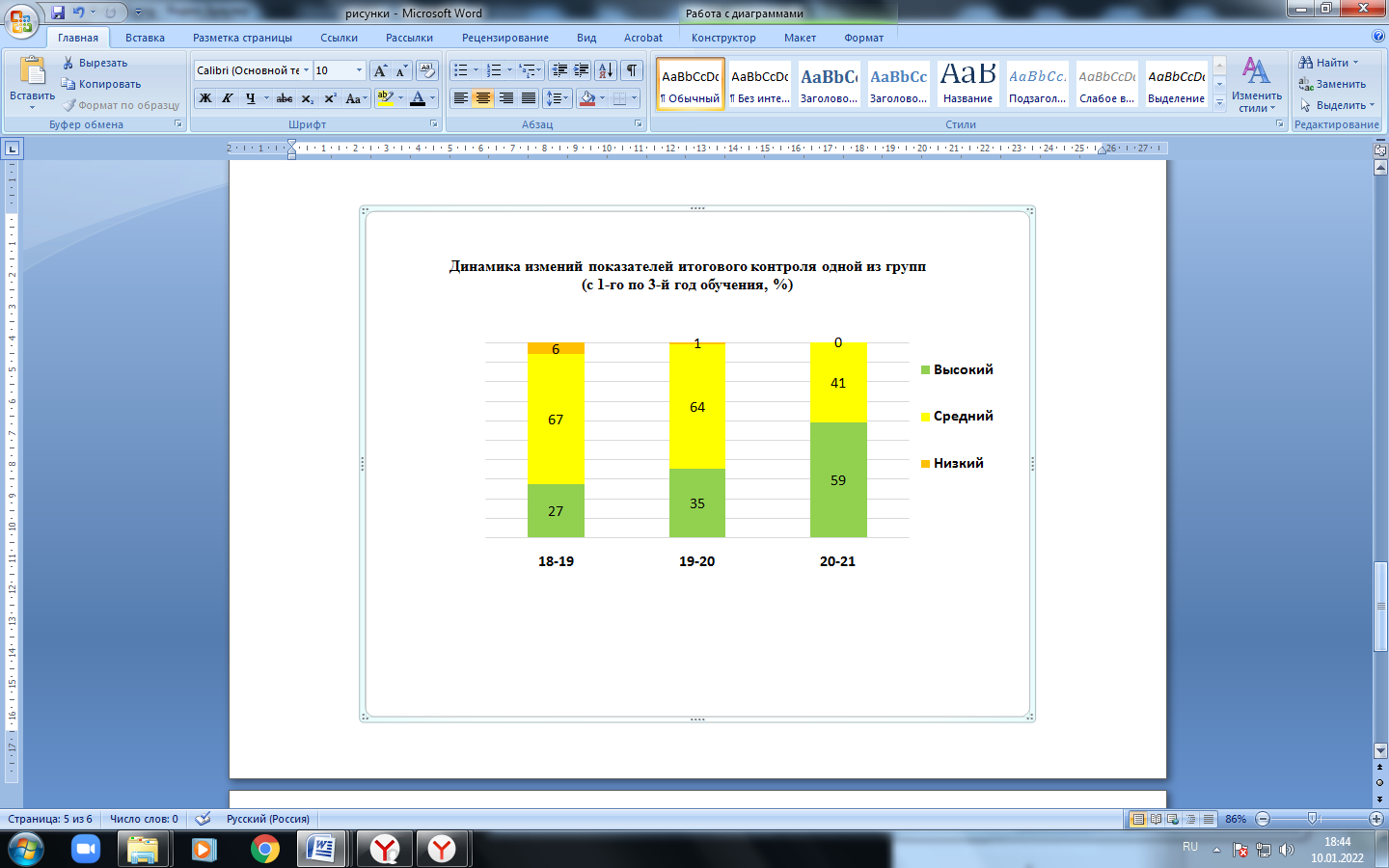 Рис. 3. Динамика изменения предметных результатов учащихся в результате обучения по дополнительной программе "Студия моделирования и конструирования одежды "Силуэт".Подавляющее большинство обучающихся успешно (на высоком и среднем уровне) справляется с заданиями текущего контроля, что подтверждается готовностью продолжать обучение в центре и высокими личностными результатами, демонстрируемыми на конкурсах или дефиле.Таким образом, наиболее значительным результатом образовательной деятельности педагога можно считать положительную динамику личностных, метапредметных и предметных достижений учащихся.Реализацию творческого потенциала учащихся подтверждают участие и победы детей во Всероссийских и городских конкурсах, например, во Всероссийском творческом конкурсе "К далеким звездам", в номинации "Декоративно-прикладное творчество", где они заняли 1 место, в городском конкурсе творческих объединений дизайна одежды "Первое дефиле" – 2 место (Рис. 4, 5).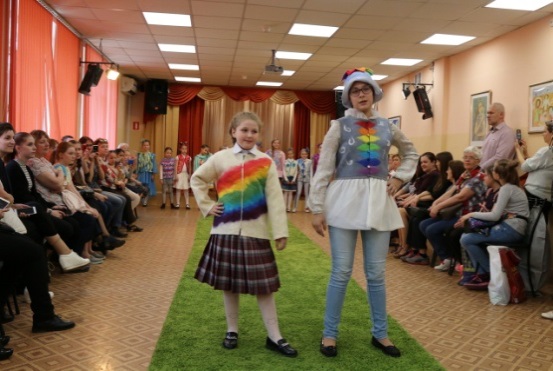 Рис. 4. Участники городского конкурса творческих объединений дизайна одежды "Первое дефиле".Личностные компетенции формируются в результате активного участия обучающихся детского объединения «Силуэт» в социальных и иных акциях, таких как «Чистый двор», «Сдавайся!», «Субботники», «Нам дороги эти позабыть нельзя!», «Письма победы», «Белый цветок» и других (Рис.6), (материалы раздела «Образовательные мероприятия», п.9).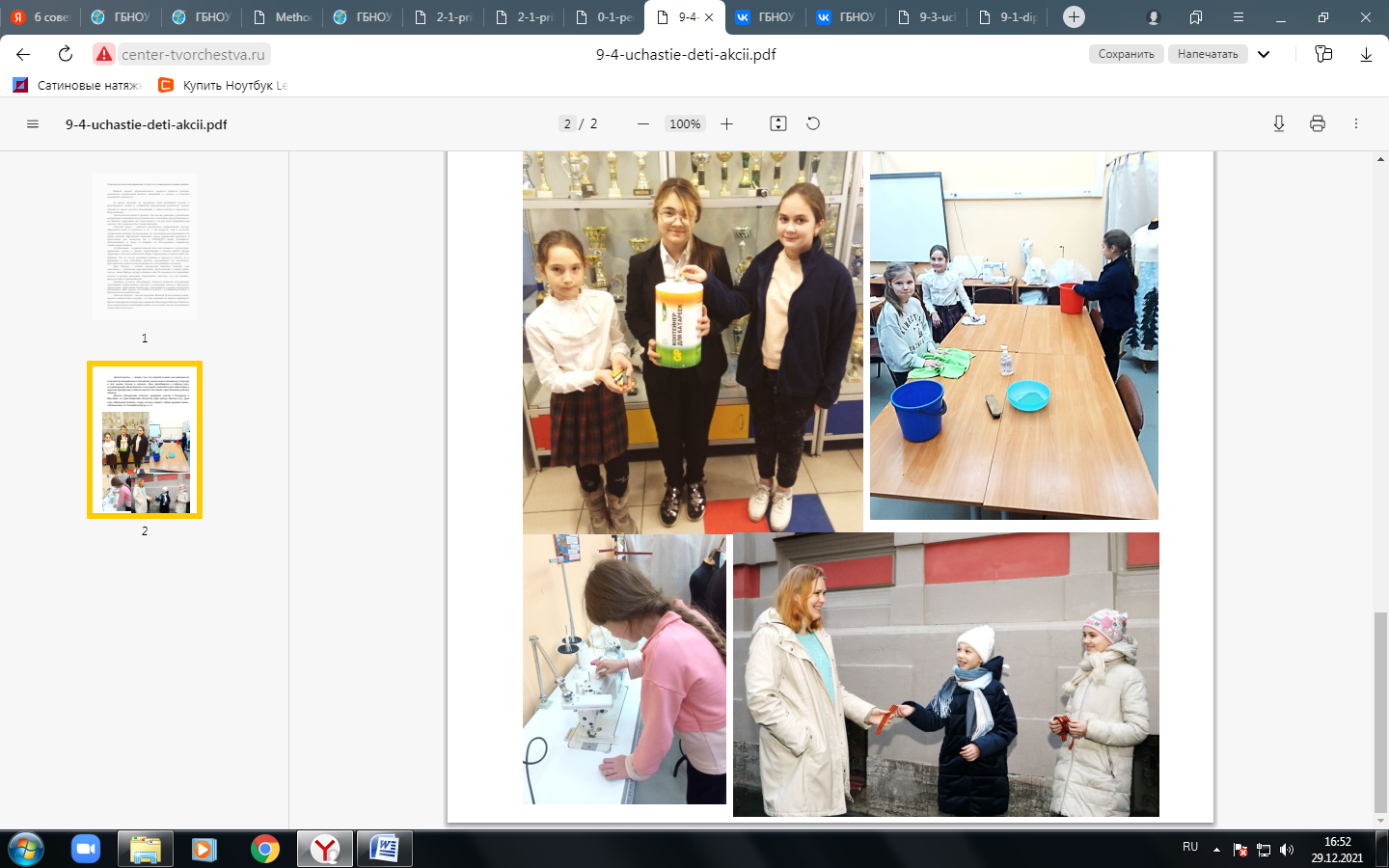 Рис. 6. Участие детского объединения «Силуэт» в социальных и иных акциях.Личностные, метапредметные и предметные результаты обучения педагогом рассматриваются в единстве, как результат его педагогической деятельности.Цель Татищевой Елены Владимировны – не передать конкретный набор знаний и умений, а помочь детям раскрыть свои способности, интересы, найти себя в том или ином виде деятельности, в широком смысле – выработать у учащихся основы навыков XXI века.Особенности, обеспечивающие эффективность программно-методического комплектаХарактерной чертой реализации программы «Студия моделирования и конструирования одежды «Силуэт» (раздел 1) является интеграция предметных и метапредметных результатов освоения, которая способствует усилению связи с жизнью, реализации дидактического принципа сознательности и активности обучения, формированию целостного восприятия картины мира. В результате возникает положительная обратная связь, способствующая как освоению предметного содержания, так и личностному, общекультурному и познавательному развитию учащегося, что лежит в основе формирования навыков XXI века (схема приведена из Интернет источников).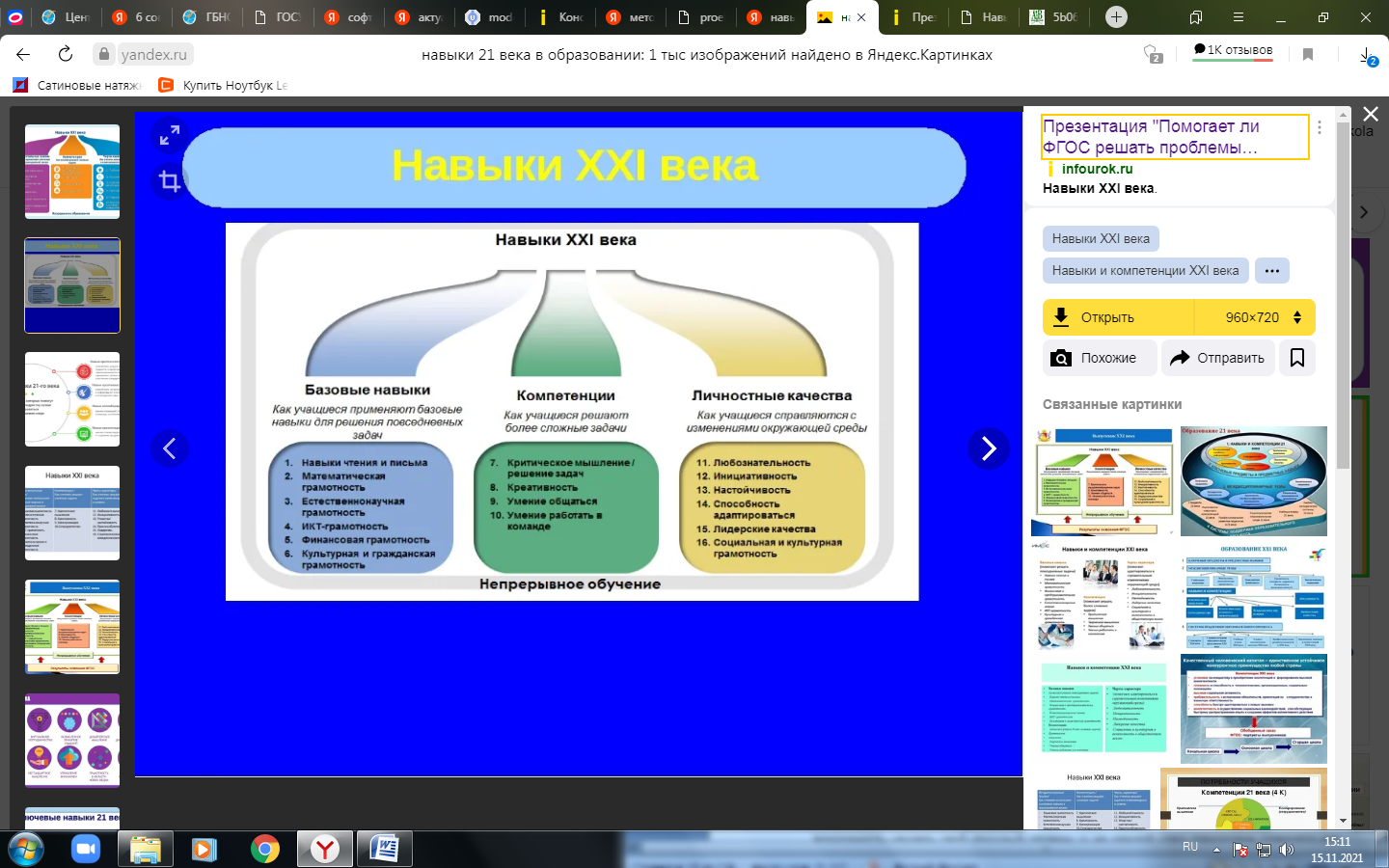 Обеспечению эффективности программно-методического комплекта, сформированного педагогом Татищевой Е.В. к программе, содействуют определенные особенности его содержания, которые предусматривают описание образовательной области, способы применения исследовательских, проектных, поисковых методов обучения и видов деятельности, решение проблемных задач на занятиях, использование сотрудничества и взаимодействия учащихся, развитие способности к саморегуляции, самоконтролю, самоорганизации, комплексную оценку образовательных результатов (личностных, метапредметных, предметных).Учебно-методический комплект (Перечень УМК, п.3.1.2) включает: нормативное обеспечение программы;методические материалы для педагогов;учебно-методические материалы для учащихся;диагностические и контрольные материалы;средства обучения (материалы по использованию современных средств обучения в образовательном процессе, например, ЭОР, ТСО и др.);материалы по воспитательной работе.Нормативные документы, включенные в комплект, содержат инструкции по технике безопасности по направлению деятельности, с которыми в обязательном порядке знакомятся учащиеся, а также Положения по массовым мероприятиям, в которых принимают участие обучающиеся, например, «Первое дефиле», «Белология» (о городском конкурсе юных дизайнеров), «Мода. Стиль. Творчество», «Футболка превращается…».Методические материалы для педагогов содержат как собственные методические пособия, разработки, сценарии, рекомендации для педагогов, например, разработка «Творческий проект создания модели «Туманный Петербург», так и методические материалы других педагогов, которые используются Еленой Владимировной в работе. Педагог подробно описывает проектные и игровые технологии организации образовательной деятельности учащихся, в том числе дает характеристику проектных и игровых технологий, проектной деятельности, игровых материалов (п.7).Кроме того, педагогом созданы тематические папки (по разделам и темам программы) и предлагается большой материал, включающий планы, конспекты занятий, разработки открытых занятий, разработки проведения соревнований, конкурсов, выставок.Методики и технологии комплекта, развивающие универсальные компетентности детей, поддерживающие когнитивное, критическое мышление учащихся, развитие их способности к коммуникации и кооперации, личностные качества, наполняющие образовательное пространство конкретным содержанием, активно используемые на занятиях, сосредоточены в методических материалах для обучающихся.В ходе практических занятий обычно создаются следующие ситуации:Учебная задача предполагает разные способы одного решения или несколько разных решений.На занятиях активно используется проектный метод обучения, когда учащиеся разрабатывают мини-проект или работают над большим коллективным проектом.Предполагается индивидуальная, групповая и коллективная работа.Для работы требуется самостоятельный поиск и применение информации, в том числе с использованием Интернет-ресурсов, особенно в случаях вынужденного перехода на дистанционную форму обучения.Для выполнения заданий требуется применение знаний из разных разделов образовательной программы и школьных учебных предметов.В заданиях учитываются возможности детей с разным уровнем подготовки.Большое внимание уделяется развитию творческого потенциала ребенка через реализацию собственных творческих проектов, генерированию новых идей, развитию образно–ассоциативного мышления.При выполнении задания в группе можно обмениваться мнениями (слушать и слышать друг друга) относительно решения общей проблемы; распределять общую работу, используя сильные стороны личности и личный опыт каждого участника; вырабатывать общую стратегию поиска и движения к цели.Все эти нюансы учитываются педагогом при создании материалов для учащихся, куда входят раздаточные материалы для самостоятельной работы (подборки заданий по темам), наглядные материалы (плакаты; схемы; образцы), а также Индивидуальные тетради «Творческий дневник проектов» для исследовательской и проектной деятельности детей.Материалы дают обучающимся основы знаний по конструированию и технологии изготовления швейных изделий, квалификационными требованиями к профессиям портного, закройщика, конструктора, технолога, дизайнера одежды. со стилями известных домов моды,основными тенденциями развития моды и развитием модной индустрии, что особенно важно для молодежи, стремящейся к демократизации в одежде, к многообразию и индивидуальности образа. Знания и навыки, полученные с помощью разработок педагога, выпускники в перспективе могут применить как в бытовом аспекте (создание одежды для себя), так и в профессиональной сфере – либо в собственном ателье, либо в качестве работника производства легкой промышленности.Особо следует отметить разработку педагога – Индивидуальные тетради «Творческий дневник проектов». В течение всего периода обучения учащиеся пополняют папку, куда собирается теоретический материал, раздаваемый педагогом, образцы поузловой обработки деталей швейных изделий различного ассортимента, эскизы моделей и другие материалы. По окончании обучения «Творческий дневник проектов» может использоваться учащимся как справочный материал для создания швейных изделий, предметов интерьера как в быту, так и в ходе дальнейшего профессионального обучения.В диагностических и контрольных материалах (п.2.1, п.2.2 и п.2.3) аккумулируются все виды контрольных заданий, разработанные педагогом по каждому году обучения, которые позволяют оценить уровень освоения учащимися программы.В разделе «Методические материалы к ДООП, дидактические материалы к занятиям» (п.3) приводятся сведения по использованию современных средств обучения в образовательном процессе, например, ЭОР, ТСО, список используемых по определенным темам Интернет-ресурсов, видеоматериалов к занятиям (документальные фильмы по истории развития различных видов рукоделия, мастер-классы), презентации, фото с выставок, плакаты и чертежи. Весь этот материал особо актуален при дистанционной форме обучения.Большое внимание педагог уделяет индивидуальной работе с учащимися. Дополняет программно-методический комплект Татищевой Е.В. разработанный к программе алгоритм создания ИОМ (п.8.1), иллюстрируемый подробно описанным примером индивидуального образовательного маршрута Валеевой Анастасии (п.8.2). Каждый ребенок, проявляющий живой интерес к содержанию программы и показывающий высокие результаты ее освоения, может перейти на более углубленный индивидуальный маршрут обучения. В нем находит отражение одна из трех заложенных в программе идей (хобби, открытие собственного дела, фабричное производство), одна или несколько близких ребенку профессий, ассортимент одежды – как по отдельности, так и в единстве этих проявлений творческой, созидательной деятельности. Способ построения индивидуального плана обучения характеризует особенности ребенка и развития его на протяжении определенного времени, то есть носит пролонгированный характер. Невозможно определить его на весь период сразу, поскольку сущность его построения, состоят именно в том, что он отражает процесс изменения (динамики) в развитии и обучении ребенка. Содержательную основу обучения по индивидуальной программе составляют учебные модули.Учебный модуль — это учебный материал, указания по его изучению, время выполнения каждого задания, способы контроля и отчётности. ИОМ реализуется различными способами обучения: занятия в коллективе, которые предполагают изучение одного или нескольких модулей программы по обычной системе. Это могут быть: групповое выполнение отдельных заданий; индивидуальная работа, интенсивность которой зависит от его познавательной активности, интересов и представления об их удовлетворении; самостоятельное изучение, являющееся основной формой индивидуального обучения, которое может предполагать различный уровень самостоятельности (консультации для учащегося, у которого в процессе работы возникли какие-либо затруднения).Одной их важнейших задач педагога Татищевой Е.А. является воспитательная работа, которой она уделяет повышенное внимание, так как формирование Soft skills детей является составной частью развития навыков XXI века. Так, в план воспитательной работы с учащимися входят участие обучающихся детского объединения «Силуэт» в мероприятиях учреждения и города (п.9.2, п.9.3), участие обучающихся в социальных и иных акциях (п.9.4), работа с их родителями. Материалы учета мнения родителей, признание и оценка родителей/законных представителей;общественно-профессиональное признание1.Материалы учета мнения родителей, признание и оценка родителей/законных представителейСемьи учащихся и творческое объединение «Студия моделирования и конструирования одежды «Силуэт» дополняют друг друга, создавая наилучшие условия для образования и творческого развития детей. Родители учащихся принимают активное участие в создании условий для эффективной работы объединения, участвуют вместе с педагогом в раскрытии и реализации ребенком его потенциальных возможностей. Именно поэтому модуль «Работа с родителями» включен в примерную программу воспитания.Работа Татищевой Е.В. с родителями включает в себя комплекс мер – различные формы просвещения, обучения, консультирования, профилактики, которые помогают взрослым осознать свою роль в развитии ребенка, лучше заботиться о его благополучии, развивать в интеллектуальном, социальном, чувственном, этическом, эстетическом плане. Педагог придерживается принципа, что хорошо организованная система работы педагога с родителями обучающихся – это также путь к повышению профессионального уровня и мастерства самого педагога, возможность совершенствования его личностных качеств, развития педагогического творчества, стратегия, направленная на отработку профессиональных навыков, формирование готовности к профессиональному самообразованию и самовоспитанию.Татищева Е.В. ставит перед собой задачи: установить партнерские отношения с семьей каждого обучающегося;объединить усилия для полноценного развития и воспитания;создать атмосферу общности интересов, эмоциональной поддержки;активизировать и обогатить воспитательные умения родителей.Педагог при взаимодействии с родителями используетиндивидуальные и групповые формы работы.К индивидуальным формам работы с родителями относятся индивидуальные консультации, беседы.Для того чтобы групповые формы общения родителей и педагога были эффективными, в начале учебного года Елена Владимировна предлагает родителям примерный тематический план собраний, план работы с родителями детского объединения (п.5.3), в том числе проведение совместных мероприятий. В качестве примера такого мероприятия можно ознакомиться с подробным планом занятия для родителей (п.5.2).Таким образом, родители имеют возможность принимать участие в общих делах объединения. Это позволяет повысить степень заинтересованности родителей в совместном деле в детском коллективе и организовывать их максимально эффективно.Для осуществления обратной связи педагог постоянно проводит мониторинг (анкетирование) родителей и обучающихся детского объединения (п.5.4), изучает удовлетворенность родителей (п.4.1) и удовлетворенность обучающихся (п.4.2) образовательным процессом. Татищевой Е.В. разработан ряд анкет, например, «Анкета-знакомство», «Анкета для родительского собрания по итогам года», которые родители охотно заполняют.Регулярно проводятся мониторинги по реализации целевого запроса родителей и детей и оценки качества дополнительного образования. Например, в 2019 – 2020 учебном году педагогом проведен ряд анкетных опросов, в которых учитывалось мнение родителей и опосредованно их детей о причинах предпочтения занятий в объединении и удовлетворенности качеством обучения по ДООП «Студия моделирования и конструирования одежды «Силуэт» (Удовлетворенность родителей) (п.4.1).Анализ полученных данных позволяет сделать определенные выводы:В причинах, побудивших родителей отдать предпочтение объединению «Студия моделирования и конструирования одежды «Силуэт»», лидирует опора на осознанный выбор ребенка. В этом вопросе дети и родители единогласны: родители также считают, что деятельность объединения соответствует интересам и потребностям детей. Отмечается также удобство посещения занятий, профориентационная составляющая. Родители считают деятельность объединения продуктивной формой заполнения свободного времени ребенка.Родители, наравне с приобретением навыков по выбранному направлению деятельности – моделированию и конструировании одежды, от занятий в объединении ожидают формирования softskills ребенка. В частности это развитие системы ценностей, опыт общения с людьми, способность ориентироваться в жизненных ситуациях, самостоятельно решать жизненные проблемы, другие гибкие навыки. В числе приоритетов также помощь в развитии имеющихся у ребенка способностей, в раскрытии их творческого потенциала. Важно для родителей и то, чтобы свободное время ребенка проводилось в общении со сверстниками и педагогом. Не последнее место занимает и подготовка к будущей профессии (Рис. 7).Родители показывают высокую удовлетворенность качеством образования в объединении. Более всего родители удовлетворены содержанием и качеством образовательной программы, наполняемостью групп (более 90%). Также отмечают высокий уровень компетентности педагога и организацию для ребенка комфортной образовательной среды.Большинство родителей – 64% считают режим занятий и нагрузку ребенка оптимальной с точки зрения здоровьесбережения. Треть опрошенных охарактеризовали нагрузку «нормальной», а 5% признали возможность увеличения предложенной нагрузки.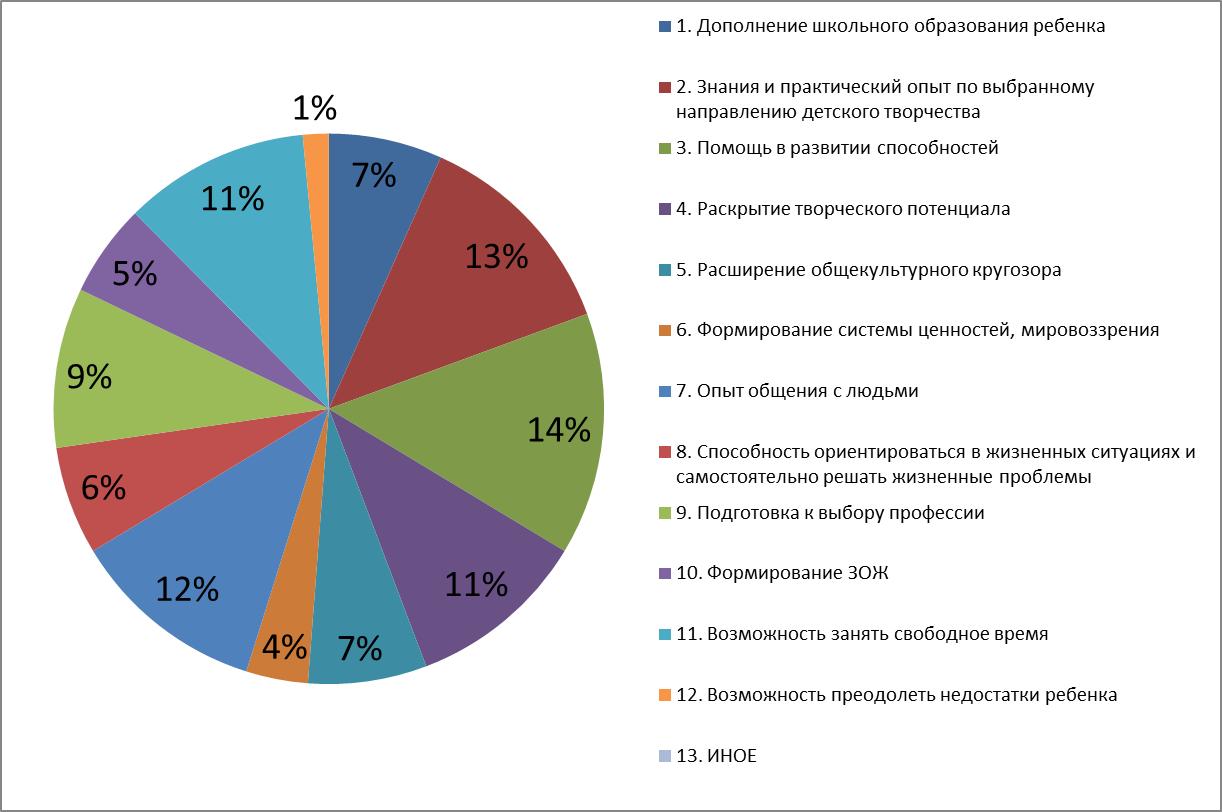 Рис. 7.Ценностные ориентации родителей, учитываемые педагогом в программе.Аналогичные результаты получены при проведении опроса удовлетворенности обучающихся: в причинах, побудивших детей посещать объединение «Студия моделирования и конструирования одежды «Силуэт»», лидирует опора на интересные занятия. Дети считают, что деятельность объединения соответствует их интересам и потребностям. Отмечается, что личность педагога имеет приоритетное значение, а также стиль взаимоотношений в детском объединении комфортный, что позволяет в полной мере раскрыться талантам детей. Немаловажно и место расположения организации – указывается на удобство посещения занятий. Лидерство удерживают практические занятия. Также отмечается высокий уровень организации индивидуальной и коллективной творческой деятельности в комфортной образовательной среде. На это может влиять ориентировка учащихся на проектную деятельность. Наибольшее число голосов о совместном отдыхе с родителями дети отдали походам в кино и театры, а также активному отдыху. Педагог использует в своей работе этот фактор и большую часть воспитательных мероприятий в детском объединении планирует с учетом интереса детей. Наибольшее количество детей удовлетворены своими успехами и достижениями, что говорит о комфортном климате в детском коллективе. Это подтверждается и тем, что неудовлетворенных детей своими достижениями нет. На первом месте стоит познание нового и интересного. Занятия с интересным педагогом – на втором месте, новые друзья – больше половины, большая доля «занимается в эмоционально комфортной обстановке». Многие ребята понимают важность занятий в детском объединении для будущей профессии.Совпадение мнений детей и родителей подтверждает объективность проводимых опросов.Анализ результатов опросов наглядно показывает важность для детей и родителей не только предметной основы программы, но и включение в нее воспитательной составляющей, формирование через ее содержание метапредметных компетентностей и профессионального самоопределения учащихся. Таким образом, программа «Студия моделирования и конструирования одежды «Силуэт» полностью соответствует целевым запросам и ожиданиям детей и их родителей по содержанию и наполнению программы.Проведенный опрос с использованием автоматизированных google-форм и бумажных вариантов анкеты по показателям, характеризующим общий критерий оценки качества образовательной деятельности, касающийся доброжелательности, вежливости, компетентности работников, показал следующее (Итоги опроса родителей (законных представителей) учащихся, получающих образовательные услуги) (п.5.5):Доля получателей образовательных услуг, положительно оценивающих доброжелательность и вежливость работников организации от общего числа опрошенных получателей образовательных услуг – 93%.Доля получателей образовательных услуг, удовлетворенных компетентностью работников организации, от общего числа опрошенных получателей образовательных услуг – 87%.Доля получателей образовательных услуг, удовлетворенных материально-техническим обеспечением организации, от общего числа опрошенных получателей образовательных услуг – 80%.Доля получателей образовательных услуг, удовлетворенных качеством предоставляемых образовательных услуг, от общего числа опрошенных получателей образовательных услуг – 89%.Доля получателей образовательных услуг, которые готовы рекомендовать организацию родственникам и знакомым, от общего числа опрошенных получателей образовательных услуг – 94%.Полученные результаты также демонстрируют высокий уровень удовлетворенности качеством образовательных услуг, осуществляемых при реализации программы «Студия моделирования и конструирования одежды «Силуэт».Подтверждением высокой оценки деятельности педагога Татищевой Е.В. являются положительные отзывы (п.5.1) родителей учащихся. В них отмечается высокий уровень мастерства педагога, его умение найти индивидуальный подход к ребенку, педагогическое мастерство в проведении занятий и подготовке детей к конкурсам (Айрапетова Е.А.), высокий уровень предметной подготовки (от имени родителей – Ефимова Н.П.), выражает благодарность за формирование веры в себя и творческого подхода к делу (Йонайте А.В).Таким образом, в результате взаимодействия педагога с родителями учащихся у них возникает общность взглядов на реализацию задач современного образования и форматов современных педагогических практик, включая роль учащегося, роль педагога и роль семьи в формировании навыков XXI века.2.Общественно-профессиональное признаниеДеятельность Татищевой Е.В. направлена как на развитие познавательной мотивации учащихся, так и на решение образовательных задач, непосредственно отвечающих жизненным потребностям детей, что позволит им в будущем прогнозировать в различных жизненных ситуациях возможности применения знаний и навыков, получаемых в системе дополнительного образования. Елена Владимировна комплектует состав творческого объединения, способствует сохранению контингента обучающихся, реализует образовательную программу, ведет непосредственную образовательную деятельность с учащимися, обеспечивая обоснованный выбор форм, методов обучения, несет ответственность за качество реализации программы. Кроме того, она оказывает консультативную помощь родителям по вопросам развития способностей детей в системе дополнительного образования. В связи с этим важным является наличие у педагога позитивной оценки его профессионализма как учащимися, их родителями, так и профессиональной общественностью.Высокая экспертная оценка со стороны коллег дана в рецензии на дополнительную общеобразовательную общеразвивающую программу «Студия моделирования и конструирования одежды «Силуэт» (Рецензия на ДООП) (п.6.3). Отмечается актуальность программы, которая обусловлена потребностью общества в технически грамотных и профессионально мотивированных специалистах, в позитивно социализированной молодежи, обладающей softs kills компетенциями, позволяющими легко выстраивать коммуникации с людьми, справляться с разными задачами, быстро обучаться новому, ставить цели, добиваться результатов и решать возникающие проблемы. В рецензии отмечается важность ориентированности программы в раскрытии творческих способностей и предоставлении им возможностей поиска и выбора путей самореализации как личности, то есть формировании навыков XXI века.Важной характеристикой эффективности деятельности Елены Владимировны являются отзывы и благодарность родителей учащихся, установление педагогом партнерских отношений с родителями, создание атмосферы поддержки и общности интересов, взаимопонимания, сотрудничества и взаимодействия (Благодарность от родителей (п.6.1), Отзывы (п.5.1)). Они отмечают, что педагог формирует у ребят этические, философские, социальные ценности, способствует их духовному развитию, дает знания, которые пригодятся в дальнейшей профессиональной деятельности. Родители считают Татищеву Е.В. опытным и грамотным педагогом. Педагог демонстрирует свой профессионализм, участвуя в конкурсах, где занимает призовые места (Диплом конкурса "Сердце отдаю детям") (п.6.2).Подтверждают признание достижений педагога успехи ее воспитанников (Дипломы обучающихся объединения) (п.9.1).Таким образом, сущностным признаком профессионализма деятельности Татищевой Е.В. является направленность, нацеленность, организованность, способность на поиск творческих специальных задач, принципов, способов, приемов, средств их решения и воплощения в технологический процесс, отмечаемые в оценках ее коллег.ТранслируемостьТрансляция педагогического опыта является неотъемлемой частью методической работы педагога Татищевой Е.В.. Педагог демонстрирует высокие результаты в реализации образовательной программы, достижения в воспитании и обучении. Успехи являются результатом определенной системы работы педагога, которую он представляет в виде обобщения опыта своей деятельности.Диссеминация опыта предполагает представление содержания работы по проблеме, показ наиболее устойчивых, характерных, повторяющихся приемов, подходов, форм организации работы, убедительно свидетельствующих о том, почему данные методы и приемы являются оптимальными.Прежде всего, это дополнительная общеобразовательная общеразвивающая программа "Студия моделирования и конструирования одежды "Силуэт", с которой коллеги могут ознакомиться на сайте СПбГЦДТТ.Педагог регулярно проводит открытые занятия, мастер-классы, например, Мастер-класс по росписи ткани штампами из природных материалов! - видео: https://youtu.be/m4JNsZUNEXs (132 просмотра), мастер-класс «Агро принт», мастер-класс «Новогодний кутюрье» (https://youtu.be/-ol6gWdf7Gk).На сайте ГБНОУ СПбГЦДТТ в разделе «Практики реализации дистанционного обучения» представлено занятие «Костюм в древней Греции и Риме. Виды и формы одежды. Текстиль. Обувь. Изучение костюма».Для педагогов учреждения и города Татищева Е.В. разрабатывает и проводит занятия по разным темам, например, педагогическая мастерская "Подушка" (п.3.2.4).В 2019 году Елена Владимировна являлась консультантом-конструктором на fashion – практике «Стилизация» (Fashion-практика «Стилизация» 21-22 сентября | ВКонтакте, vk.com›fashion_stylization) в рамках социального проекта «Ленинградское возрождение» (рис.8).Рис. 8.Участие педагога Татищевой Е.В.в разработке и реализации проекта «Ленинградское возрождение».Татищева Е.В. в основу своей педагогической деятельности закладывает не только содержательные знания, которые она передает своим воспитанникам, но и когнитивные, внутриличностные, межличностные компетенции, развиваемые у учащихся, в связи с чем ее педагогический опыт широко востребован коллегами, внедряющими в свою педагогическую практику формирование у детей навыковXXI века. Визитная карточка комплекта3Состав комплекта5Дидактические и методические материалы9Оценочные материалы14Особенности, обеспечивающие эффективность программно-методического комплекта19Материалы учета мнения родителей, признание и оценку родителей / законных представителей; общественно-профессиональное признание22Транслируемость26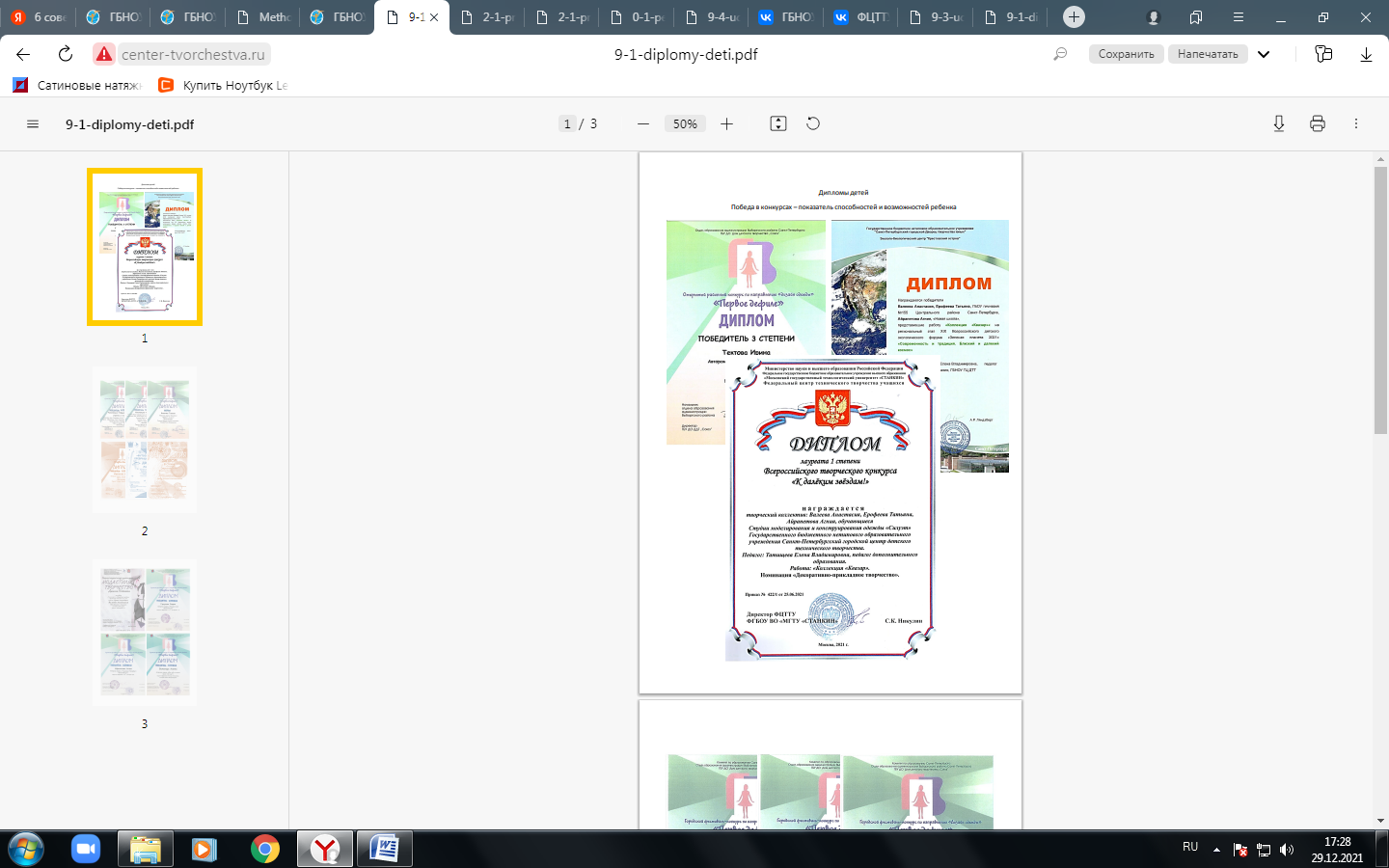 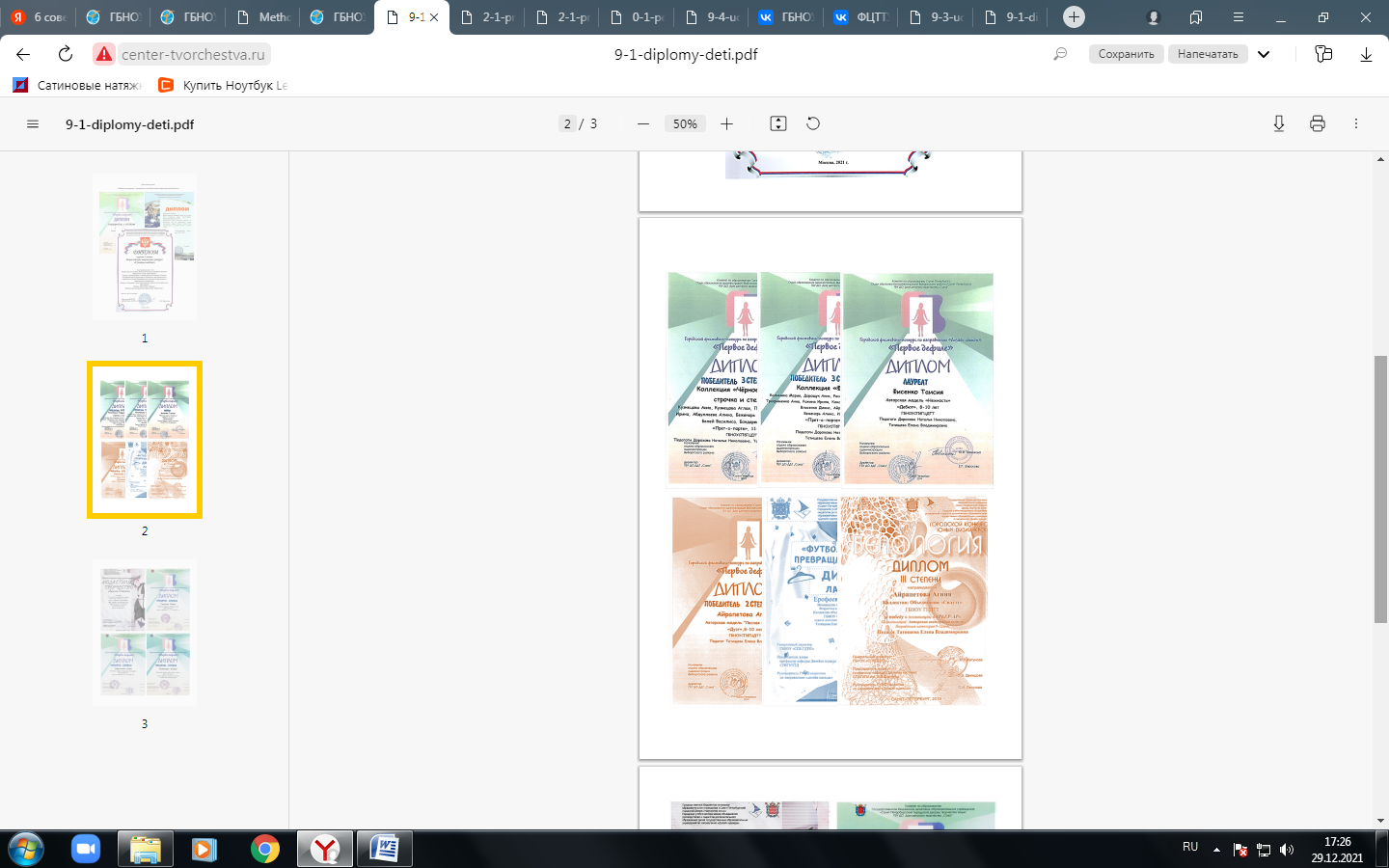 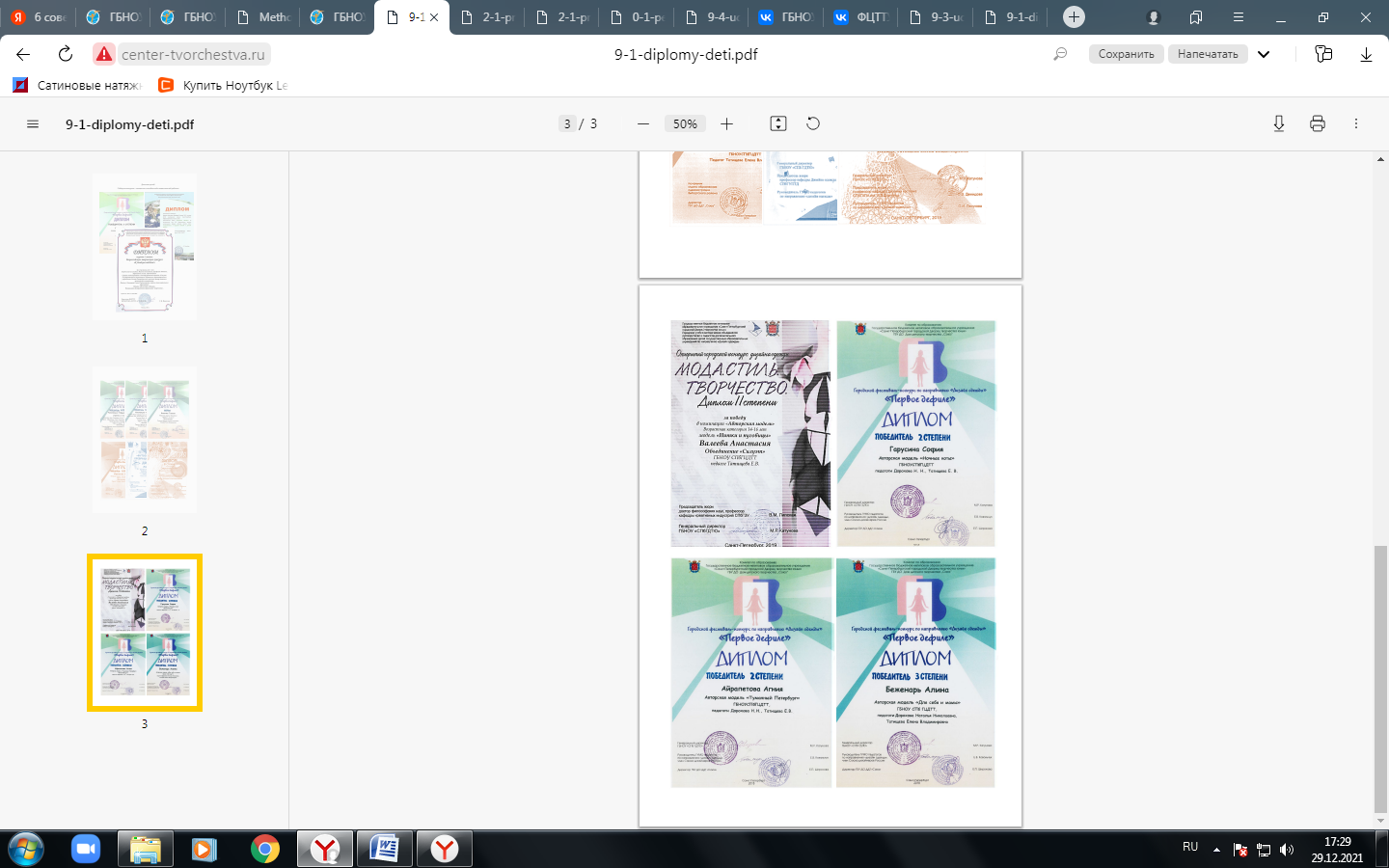 Рис. 5.Дипломы учащихся «Студии моделирования и конструирования одежды «Силуэт».Рис. 5.Дипломы учащихся «Студии моделирования и конструирования одежды «Силуэт».Рис. 5.Дипломы учащихся «Студии моделирования и конструирования одежды «Силуэт».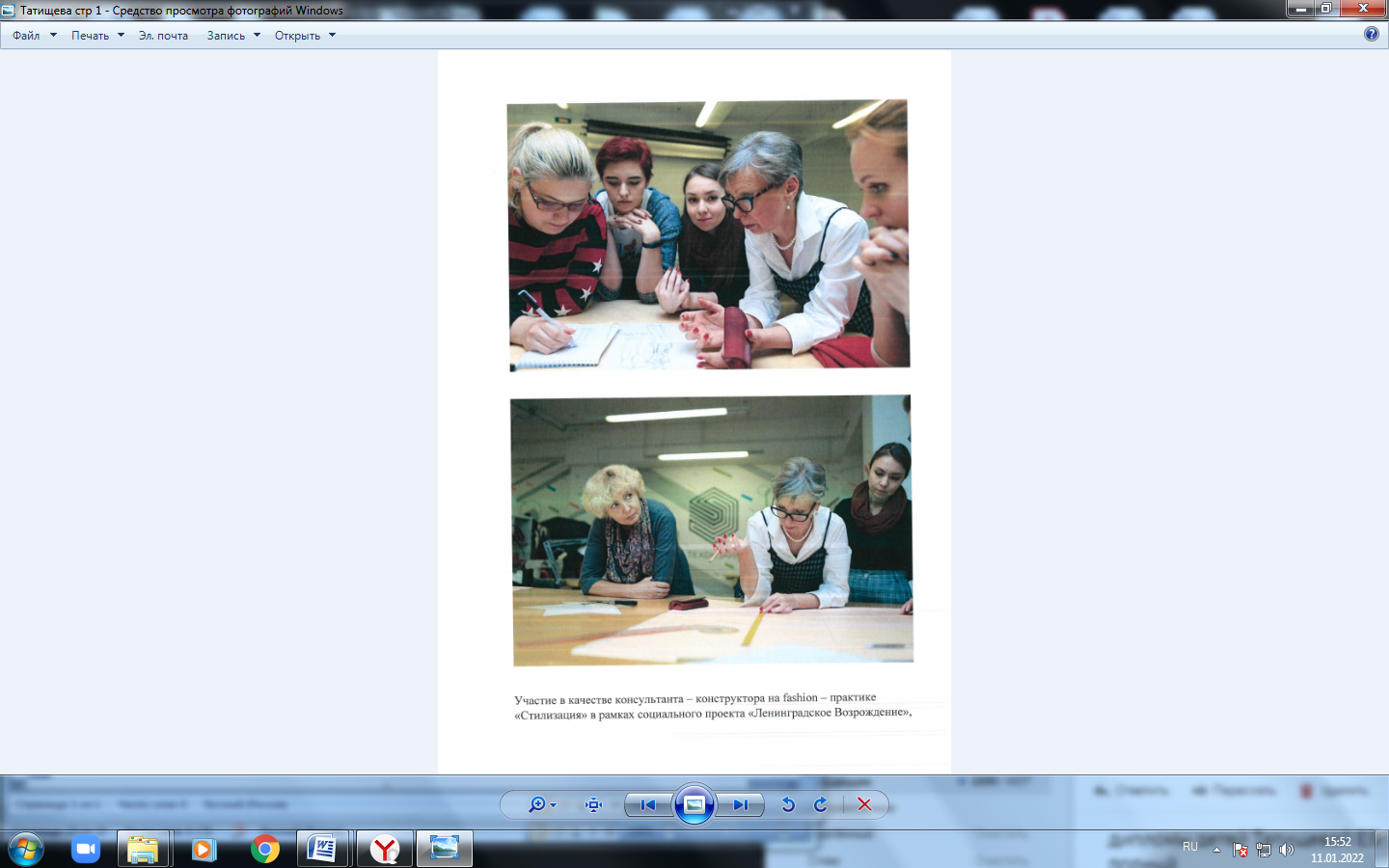 